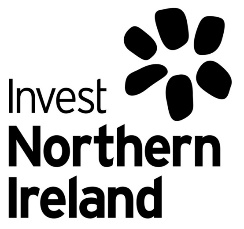 Monitoring Ref: (Invest NI use only):Applications Manager (APPM/24)Name: 	______________________________Applicants must clearly outline on their application forms how their experience meets each of the essential criteria. To ensure equality of opportunity for all applicants:The criteria boxes must not be extended to supplement answers.  Invest NI reserves the right to reject applications that are illegible.CVs or any other supplementary material in addition to completed application forms will not be accepted.Applications should be completed in Arial size 10 font.Incomplete applications will not be considered.Please note the monitoring form is regarded as part of your application and should be completed and returned with your application form. Invest NI is an Equal Opportunities Employer.Please note that the Job Applicant Privacy Notice is regarded as part of your application and therefore the Declaration Section of this application form should be completed.  Failure to do so will prevent Invest NI from being able to process the information contained in your application form and Invest NI will have to make a decision on whether or not to recruit you in the absence of that information.  If you have a disability as defined by the Disability Discrimination Act 1995 (and any subsequent amendments) and this precludes you from completing this application form and / or submitting it by the closing date, please contact julieann.deegan@hays.com  or for alternative arrangements and / or reasonable adjustments.Due to the current Covid-19 circumstances, we can only accept applications online via email.  Please return completed form to: julieann.deegan@hays.com If you are calling using Text Relay from outside the UK please call: +44 151 494 1260 028 9069 8433.When submitting your completed application form electronically, you must ensure that it is sent via email as an attachment (either as a PDF or Microsoft Word document only). Forms sent via any other online method or converted into any other digital format, or which Invest NI deems unsafe to open, will not be accepted. Completed application forms must be received no later than 12 noon BST on Monday 29th April 2024.  Applications received after this time and date will not be considered.Invest NI is an Equal Opportunity EmployerPersonal DetailsCareer History   Please outline your career history, beginning with the most recent.Selection Criteria Candidates should refer to the criteria contained in Information for Applicants pack which are deemed To assist in the completion of the application form, the following key points should be considered. The shortlisting panel will not make assumptions from the title of the applicant’s post or the nature of the organisation as to the skills and experience gained, and it is not appropriate simply to list the various posts that an applicant has held.  In each section, candidates should provide evidence through specific examples to illustrate how they meet the particular experience, understanding, knowledge and qualities sought in the criteria.  Responses should make reference to the applicant’s specific role, objective, contribution and the outcome.Candidate responses therefore must clearly explain how the evidence provided demonstrates their experience against the criteria.   Candidates are reminded that the allocated space for responses must not be extended to supplement answers Application forms which do not provide the necessary detailed information in relation to the knowledge, skills and experience required will be rejected. Candidates are reminded that the allocated space for responses must not be extended to supplement answers.Candidates are reminded that the allocated space for responses must not be extended to supplement answersCandidates are reminded that the allocated space for responses must not be extended to Supplement answers.Candidates are reminded that the allocated space for responses must not be extended to supplement answers.Additional InformationRefereesPlease supply details of two work related referees.  One should be your current (most recent if unemployed) employer.  You should have reported to both referees.Please outline any specific requirements for participation in interview / assessment and any dates of unavailability. Declaration I declare that the foregoing particulars are complete and correct to the best of my knowledge and belief.									 I consent to Invest NI organising for a Criminal Record Check to be carried out by Access NI if my application for this post is successful.						 I confirm that I have read the enclosed Job Applicant Privacy Notice and understandwhat personal data Invest NI will hold about me and how that personal data is to be collected and used during and after the recruitment process.	                                       Signed:                                    	Date:		Applications must be emailed to julieann.deegan@hays.com When submitting your application electronically, ticking the boxes above will be taken in lieu of signature. Warning:  Any candidate found to have knowingly given false information, or to have wilfully suppressed any material fact will be liable to disqualification, or if appointed, to dismissal.Completed application forms must be received no later than 12 noon GMT on Monday 29th April 2024. Applications received after this time and date will not be considered.Full Name – Forename and Surname (Please also indicate the name by which you wish to be addressed)Full Name – Forename and Surname (Please also indicate the name by which you wish to be addressed)Address Mobile NumberE-Mail AddressCurrent employer  Type of Organisation and Sector Type of Organisation and SectorYour roleReporting toEmployment datesIn bullet point format, please outline the key responsibilities of the role. In bullet point format, please outline the key responsibilities of the role. In bullet point format, please outline the key responsibilities of the role. Previous employer Type of Organisation and SectorType of Organisation and SectorYour roleReporting toEmployment datesIn bullet point format please outline the key responsibilities of the role. In bullet point format please outline the key responsibilities of the role. In bullet point format please outline the key responsibilities of the role. Previous employer  Type of Organisation and Sector Type of Organisation and SectorYour roleReporting toEmployment datesIn bullet point format please outline the key responsibilities of the role. In bullet point format please outline the key responsibilities of the role. In bullet point format please outline the key responsibilities of the role. Previous Employer Type of Organisation and Sector Type of Organisation and SectorYour roleReporting toEmployment datesIn bullet point format please outline the key responsibilities of the role.In bullet point format please outline the key responsibilities of the role.In bullet point format please outline the key responsibilities of the role.CRITERIA 1: Please demonstrate, through the use of specific examples, your track record of recent management of software implementation projects, with experience of data migrations and testing, and experience of implementing large systems using project management methodologies e.g. Prince II or Agile.Criteria 2: Please demonstrate, through the use of specific examples, your experience of requirements capture and your ability to work with user groups and senior management to gather and define requirements.Criteria 3. Please provide examples to demonstrate your experience of Business case development and your experience of managing Supplier SLAs and relationships to develop and deliver effective solutions. Criteria 4. Please provide examples to demonstrate your ability to motivate, collaborate with and lead others, and your successful track record in providing direction and managing performance of staff.Current/Most Recent SalaryBonuses PayableSubstantial benefitsNotice PeriodName   Name   Role  Role   Tel No   Tel No   Nature of RelationshipNature of RelationshipEmail address:Email address: